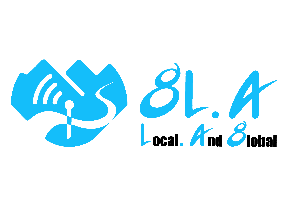 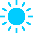 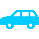 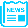 ５MonTueTueWedWedWedWedThuThuFriFriFriFriSatSatSun５６6:00 元気はつらつ歌謡曲🎤6:00 元気はつらつ歌謡曲🎤6:00 元気はつらつ歌謡曲🎤6:00 元気はつらつ歌謡曲🎤6:00 元気はつらつ歌謡曲🎤6:00 元気はつらつ歌謡曲🎤6:00 元気はつらつ歌謡曲🎤6:00 元気はつらつ歌謡曲🎤6:00 元気はつらつ歌謡曲🎤6:00 元気はつらつ歌謡曲🎤6:00 元気はつらつ歌謡曲🎤6:00 元気はつらつ歌謡曲🎤6:00 元気はつらつ歌謡曲🎤6:00 元気はつらつ歌謡曲🎤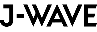 ７だんだんど～もMorning Today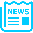 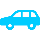 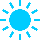 覚張秀都        　　　　　　　　　片岡真弓　　 　　　　　　　   　志田めぐみ 　　　　　金内美代子だんだんど～もMorning Today覚張秀都        　　　　　　　　　片岡真弓　　 　　　　　　　   　志田めぐみ 　　　　　金内美代子だんだんど～もMorning Today覚張秀都        　　　　　　　　　片岡真弓　　 　　　　　　　   　志田めぐみ 　　　　　金内美代子だんだんど～もMorning Today覚張秀都        　　　　　　　　　片岡真弓　　 　　　　　　　   　志田めぐみ 　　　　　金内美代子だんだんど～もMorning Today覚張秀都        　　　　　　　　　片岡真弓　　 　　　　　　　   　志田めぐみ 　　　　　金内美代子だんだんど～もMorning Today覚張秀都        　　　　　　　　　片岡真弓　　 　　　　　　　   　志田めぐみ 　　　　　金内美代子だんだんど～もMorning Today覚張秀都        　　　　　　　　　片岡真弓　　 　　　　　　　   　志田めぐみ 　　　　　金内美代子だんだんど～もMorning Today覚張秀都        　　　　　　　　　片岡真弓　　 　　　　　　　   　志田めぐみ 　　　　　金内美代子だんだんど～もMorning Today覚張秀都        　　　　　　　　　片岡真弓　　 　　　　　　　   　志田めぐみ 　　　　　金内美代子だんだんど～もMorning Today覚張秀都        　　　　　　　　　片岡真弓　　 　　　　　　　   　志田めぐみ 　　　　　金内美代子だんだんど～もMorning Today覚張秀都        　　　　　　　　　片岡真弓　　 　　　　　　　   　志田めぐみ 　　　　　金内美代子だんだんど～もMorning Today覚張秀都        　　　　　　　　　片岡真弓　　 　　　　　　　   　志田めぐみ 　　　　　金内美代子だんだんど～もMorning Today覚張秀都        　　　　　　　　　片岡真弓　　 　　　　　　　   　志田めぐみ 　　　　　金内美代子だんだんど～もMorning Today覚張秀都        　　　　　　　　　片岡真弓　　 　　　　　　　   　志田めぐみ 　　　　　金内美代子７7:05 天気予報7:10 交通情報【㈱ニットク】7:15 ラジオ参観日7:30 新潟日報ニュース【㈱ゆのたに】7:50 魚沼市のお知らせ【魚沼市】8:00 時報【ホリカフーズ㈱】7:05 天気予報7:10 交通情報【㈱ニットク】7:15 ラジオ参観日7:30 新潟日報ニュース【㈱ゆのたに】7:50 魚沼市のお知らせ【魚沼市】8:00 時報【ホリカフーズ㈱】7:05 天気予報7:10 交通情報【㈱ニットク】7:15 ラジオ参観日7:30 新潟日報ニュース【㈱ゆのたに】7:50 魚沼市のお知らせ【魚沼市】8:00 時報【ホリカフーズ㈱】7:05 天気予報7:10 交通情報【㈱ニットク】7:15 ラジオ参観日7:30 新潟日報ニュース【㈱ゆのたに】7:50 魚沼市のお知らせ【魚沼市】8:00 時報【ホリカフーズ㈱】7:05 天気予報7:10 交通情報【㈱ニットク】7:15 ラジオ参観日7:30 新潟日報ニュース【㈱ゆのたに】7:50 魚沼市のお知らせ【魚沼市】8:00 時報【ホリカフーズ㈱】7:05 天気予報7:10 交通情報【㈱ニットク】7:15 ラジオ参観日7:30 新潟日報ニュース【㈱ゆのたに】7:50 魚沼市のお知らせ【魚沼市】8:00 時報【ホリカフーズ㈱】8:00 交通情報【㈲小出自動車工業】8:15 ㊊越南タイムズニュース ㊋ひと・まち・魚沼発見伝　㊌カリパミニ ㊍Uトピ／月１コーナー㊎魚沼市観光協会のお知らせ【魚沼市観光協会】8:25 ㊌地域振興局のお知らせ【魚沼地域振興局】8:50 ㊍誕生めごちゃん8:00 交通情報【㈲小出自動車工業】8:15 ㊊越南タイムズニュース ㊋ひと・まち・魚沼発見伝　㊌カリパミニ ㊍Uトピ／月１コーナー㊎魚沼市観光協会のお知らせ【魚沼市観光協会】8:25 ㊌地域振興局のお知らせ【魚沼地域振興局】8:50 ㊍誕生めごちゃん8:00 交通情報【㈲小出自動車工業】8:15 ㊊越南タイムズニュース ㊋ひと・まち・魚沼発見伝　㊌カリパミニ ㊍Uトピ／月１コーナー㊎魚沼市観光協会のお知らせ【魚沼市観光協会】8:25 ㊌地域振興局のお知らせ【魚沼地域振興局】8:50 ㊍誕生めごちゃん8:00 交通情報【㈲小出自動車工業】8:15 ㊊越南タイムズニュース ㊋ひと・まち・魚沼発見伝　㊌カリパミニ ㊍Uトピ／月１コーナー㊎魚沼市観光協会のお知らせ【魚沼市観光協会】8:25 ㊌地域振興局のお知らせ【魚沼地域振興局】8:50 ㊍誕生めごちゃん8:00 交通情報【㈲小出自動車工業】8:15 ㊊越南タイムズニュース ㊋ひと・まち・魚沼発見伝　㊌カリパミニ ㊍Uトピ／月１コーナー㊎魚沼市観光協会のお知らせ【魚沼市観光協会】8:25 ㊌地域振興局のお知らせ【魚沼地域振興局】8:50 ㊍誕生めごちゃん8:00 交通情報【㈲小出自動車工業】8:15 ㊊越南タイムズニュース ㊋ひと・まち・魚沼発見伝　㊌カリパミニ ㊍Uトピ／月１コーナー㊎魚沼市観光協会のお知らせ【魚沼市観光協会】8:25 ㊌地域振興局のお知らせ【魚沼地域振興局】8:50 ㊍誕生めごちゃん8:00 交通情報【㈲小出自動車工業】8:15 ㊊越南タイムズニュース ㊋ひと・まち・魚沼発見伝　㊌カリパミニ ㊍Uトピ／月１コーナー㊎魚沼市観光協会のお知らせ【魚沼市観光協会】8:25 ㊌地域振興局のお知らせ【魚沼地域振興局】8:50 ㊍誕生めごちゃん8:00 交通情報【㈲小出自動車工業】8:15 ㊊越南タイムズニュース ㊋ひと・まち・魚沼発見伝　㊌カリパミニ ㊍Uトピ／月１コーナー㊎魚沼市観光協会のお知らせ【魚沼市観光協会】8:25 ㊌地域振興局のお知らせ【魚沼地域振興局】8:50 ㊍誕生めごちゃん８7:05 天気予報7:10 交通情報【㈱ニットク】7:15 ラジオ参観日7:30 新潟日報ニュース【㈱ゆのたに】7:50 魚沼市のお知らせ【魚沼市】8:00 時報【ホリカフーズ㈱】7:05 天気予報7:10 交通情報【㈱ニットク】7:15 ラジオ参観日7:30 新潟日報ニュース【㈱ゆのたに】7:50 魚沼市のお知らせ【魚沼市】8:00 時報【ホリカフーズ㈱】7:05 天気予報7:10 交通情報【㈱ニットク】7:15 ラジオ参観日7:30 新潟日報ニュース【㈱ゆのたに】7:50 魚沼市のお知らせ【魚沼市】8:00 時報【ホリカフーズ㈱】7:05 天気予報7:10 交通情報【㈱ニットク】7:15 ラジオ参観日7:30 新潟日報ニュース【㈱ゆのたに】7:50 魚沼市のお知らせ【魚沼市】8:00 時報【ホリカフーズ㈱】7:05 天気予報7:10 交通情報【㈱ニットク】7:15 ラジオ参観日7:30 新潟日報ニュース【㈱ゆのたに】7:50 魚沼市のお知らせ【魚沼市】8:00 時報【ホリカフーズ㈱】7:05 天気予報7:10 交通情報【㈱ニットク】7:15 ラジオ参観日7:30 新潟日報ニュース【㈱ゆのたに】7:50 魚沼市のお知らせ【魚沼市】8:00 時報【ホリカフーズ㈱】8:00 交通情報【㈲小出自動車工業】8:15 ㊊越南タイムズニュース ㊋ひと・まち・魚沼発見伝　㊌カリパミニ ㊍Uトピ／月１コーナー㊎魚沼市観光協会のお知らせ【魚沼市観光協会】8:25 ㊌地域振興局のお知らせ【魚沼地域振興局】8:50 ㊍誕生めごちゃん8:00 交通情報【㈲小出自動車工業】8:15 ㊊越南タイムズニュース ㊋ひと・まち・魚沼発見伝　㊌カリパミニ ㊍Uトピ／月１コーナー㊎魚沼市観光協会のお知らせ【魚沼市観光協会】8:25 ㊌地域振興局のお知らせ【魚沼地域振興局】8:50 ㊍誕生めごちゃん8:00 交通情報【㈲小出自動車工業】8:15 ㊊越南タイムズニュース ㊋ひと・まち・魚沼発見伝　㊌カリパミニ ㊍Uトピ／月１コーナー㊎魚沼市観光協会のお知らせ【魚沼市観光協会】8:25 ㊌地域振興局のお知らせ【魚沼地域振興局】8:50 ㊍誕生めごちゃん8:00 交通情報【㈲小出自動車工業】8:15 ㊊越南タイムズニュース ㊋ひと・まち・魚沼発見伝　㊌カリパミニ ㊍Uトピ／月１コーナー㊎魚沼市観光協会のお知らせ【魚沼市観光協会】8:25 ㊌地域振興局のお知らせ【魚沼地域振興局】8:50 ㊍誕生めごちゃん8:00 交通情報【㈲小出自動車工業】8:15 ㊊越南タイムズニュース ㊋ひと・まち・魚沼発見伝　㊌カリパミニ ㊍Uトピ／月１コーナー㊎魚沼市観光協会のお知らせ【魚沼市観光協会】8:25 ㊌地域振興局のお知らせ【魚沼地域振興局】8:50 ㊍誕生めごちゃん8:00 交通情報【㈲小出自動車工業】8:15 ㊊越南タイムズニュース ㊋ひと・まち・魚沼発見伝　㊌カリパミニ ㊍Uトピ／月１コーナー㊎魚沼市観光協会のお知らせ【魚沼市観光協会】8:25 ㊌地域振興局のお知らせ【魚沼地域振興局】8:50 ㊍誕生めごちゃん8:00 交通情報【㈲小出自動車工業】8:15 ㊊越南タイムズニュース ㊋ひと・まち・魚沼発見伝　㊌カリパミニ ㊍Uトピ／月１コーナー㊎魚沼市観光協会のお知らせ【魚沼市観光協会】8:25 ㊌地域振興局のお知らせ【魚沼地域振興局】8:50 ㊍誕生めごちゃん8:00 交通情報【㈲小出自動車工業】8:15 ㊊越南タイムズニュース ㊋ひと・まち・魚沼発見伝　㊌カリパミニ ㊍Uトピ／月１コーナー㊎魚沼市観光協会のお知らせ【魚沼市観光協会】8:25 ㊌地域振興局のお知らせ【魚沼地域振興局】8:50 ㊍誕生めごちゃん９9:00 Integrate Music♬9:00 Integrate Music♬9:00 Integrate Music♬9:00 Integrate Music♬9:00 Integrate Music♬9:00 Integrate Music♬9:00 Integrate Music♬9:00 Integrate Music♬9:00 Integrate Music♬9:00 Integrate Music♬9:00 Integrate Music♬9:00 Integrate Music♬9:00 Integrate Music♬9:00 Integrate Music♬101010:50魚沼市のお知らせ【魚沼市】10:50魚沼市のお知らせ【魚沼市】10:50魚沼市のお知らせ【魚沼市】10:50魚沼市のお知らせ【魚沼市】10:50魚沼市のお知らせ【魚沼市】10:50魚沼市のお知らせ【魚沼市】10:50魚沼市のお知らせ【魚沼市】10:50魚沼市のお知らせ【魚沼市】10:50魚沼市のお知らせ【魚沼市】10:50魚沼市のお知らせ【魚沼市】10:50魚沼市のお知らせ【魚沼市】10:50魚沼市のお知らせ【魚沼市】10:50魚沼市のお知らせ【魚沼市】10:50魚沼市のお知らせ【魚沼市】1111:00元気はつらつ歌謡曲🎤11:00元気はつらつ歌謡曲🎤11:00元気はつらつ歌謡曲🎤11:00元気はつらつ歌謡曲🎤11:00元気はつらつ歌謡曲🎤11:00元気はつらつ歌謡曲🎤11:00元気はつらつ歌謡曲🎤11:00元気はつらつ歌謡曲🎤11:00元気はつらつ歌謡曲🎤11:00元気はつらつ歌謡曲🎤11:00元気はつらつ歌謡曲🎤11:00元気はつらつ歌謡曲🎤11:00元気はつらつ歌謡曲🎤11:00元気はつらつ歌謡曲🎤12昼ドキ GoGo！12:00 ラジオ参観日12:15 ㊊越南タイムズニュース ㊋ひと・まち・魚沼発見伝 ㊌カリパミニ ㊍Uトピ／月１コーナー12:30 Integrate Music♬昼ドキ GoGo！12:00 ラジオ参観日12:15 ㊊越南タイムズニュース ㊋ひと・まち・魚沼発見伝 ㊌カリパミニ ㊍Uトピ／月１コーナー12:30 Integrate Music♬昼ドキ GoGo！12:00 ラジオ参観日12:15 ㊊越南タイムズニュース ㊋ひと・まち・魚沼発見伝 ㊌カリパミニ ㊍Uトピ／月１コーナー12:30 Integrate Music♬昼ドキ GoGo！12:00 ラジオ参観日12:15 ㊊越南タイムズニュース ㊋ひと・まち・魚沼発見伝 ㊌カリパミニ ㊍Uトピ／月１コーナー12:30 Integrate Music♬昼ドキ GoGo！12:00 ラジオ参観日12:15 ㊊越南タイムズニュース ㊋ひと・まち・魚沼発見伝 ㊌カリパミニ ㊍Uトピ／月１コーナー12:30 Integrate Music♬昼ドキ GoGo！12:00 ラジオ参観日12:15 ㊊越南タイムズニュース ㊋ひと・まち・魚沼発見伝 ㊌カリパミニ ㊍Uトピ／月１コーナー12:30 Integrate Music♬昼ドキ GoGo！12:00 ラジオ参観日12:15 ㊊越南タイムズニュース ㊋ひと・まち・魚沼発見伝 ㊌カリパミニ ㊍Uトピ／月１コーナー12:30 Integrate Music♬昼ドキ GoGo！12:00 ラジオ参観日12:15 ㊊越南タイムズニュース ㊋ひと・まち・魚沼発見伝 ㊌カリパミニ ㊍Uトピ／月１コーナー12:30 Integrate Music♬昼ドキ GoGo！12:00 ラジオ参観日12:15 ㊊越南タイムズニュース ㊋ひと・まち・魚沼発見伝 ㊌カリパミニ ㊍Uトピ／月１コーナー12:30 Integrate Music♬昼ドキ GoGo！12:00 ラジオ参観日12:15 ㊊越南タイムズニュース ㊋ひと・まち・魚沼発見伝 ㊌カリパミニ ㊍Uトピ／月１コーナー12:30 Integrate Music♬昼ドキ GoGo！12:00 ラジオ参観日12:15 ㊊越南タイムズニュース ㊋ひと・まち・魚沼発見伝 ㊌カリパミニ ㊍Uトピ／月１コーナー12:30 Integrate Music♬昼ドキ GoGo！12:00 ラジオ参観日12:15 ㊊越南タイムズニュース ㊋ひと・まち・魚沼発見伝 ㊌カリパミニ ㊍Uトピ／月１コーナー12:30 Integrate Music♬昼ドキ GoGo！12:00 ラジオ参観日12:15 ㊊越南タイムズニュース ㊋ひと・まち・魚沼発見伝 ㊌カリパミニ ㊍Uトピ／月１コーナー12:30 Integrate Music♬昼ドキ GoGo！12:00 ラジオ参観日12:15 ㊊越南タイムズニュース ㊋ひと・まち・魚沼発見伝 ㊌カリパミニ ㊍Uトピ／月１コーナー12:30 Integrate Music♬1313:00 魚沼市のお知らせ【魚沼市】13:00 魚沼市のお知らせ【魚沼市】13:00 魚沼市のお知らせ【魚沼市】13:00 魚沼市のお知らせ【魚沼市】13:00 魚沼市のお知らせ【魚沼市】13:00 魚沼市のお知らせ【魚沼市】13:00 魚沼市のお知らせ【魚沼市】13:00 魚沼市のお知らせ【魚沼市】13:00 魚沼市のお知らせ【魚沼市】13:00 魚沼市のお知らせ【魚沼市】13:00 魚沼市のお知らせ【魚沼市】13:00 魚沼市のお知らせ【魚沼市】13:00 魚沼市のお知らせ【魚沼市】13:00 魚沼市のお知らせ【魚沼市】131414:00 魚沼市議会 一般質問 収録放送　※不定期(日曜日10:00～総集編)14:00 魚沼市議会 一般質問 収録放送　※不定期(日曜日10:00～総集編)14:00 魚沼市議会 一般質問 収録放送　※不定期(日曜日10:00～総集編)14:00 魚沼市議会 一般質問 収録放送　※不定期(日曜日10:00～総集編)14:00 魚沼市議会 一般質問 収録放送　※不定期(日曜日10:00～総集編)14:00 魚沼市議会 一般質問 収録放送　※不定期(日曜日10:00～総集編)14:00 魚沼市議会 一般質問 収録放送　※不定期(日曜日10:00～総集編)14:00 魚沼市議会 一般質問 収録放送　※不定期(日曜日10:00～総集編)14:00 魚沼市議会 一般質問 収録放送　※不定期(日曜日10:00～総集編)14:00 魚沼市議会 一般質問 収録放送　※不定期(日曜日10:00～総集編)14:00 魚沼市議会 一般質問 収録放送　※不定期(日曜日10:00～総集編)14:00 魚沼市議会 一般質問 収録放送　※不定期(日曜日10:00～総集編)14:00 魚沼市議会 一般質問 収録放送　※不定期(日曜日10:00～総集編)14:00 魚沼市議会 一般質問 収録放送　※不定期(日曜日10:00～総集編)151515:30 Weekly Revival15:30 Weekly Revival15:30 Weekly Revival15:30 Weekly Revival15:30 Weekly Revival15:30 Weekly Revival15:30 Weekly RevivalWeekly RevivalWeekly RevivalWeekly RevivalWeekly Revival1616:00 ラジオで市報うおぬま【魚沼市】16:20 快適生活ラジオショッピング16:00 ラジオで市報うおぬま【魚沼市】16:20 快適生活ラジオショッピング16:00 ラジオで市報うおぬま【魚沼市】16:20 快適生活ラジオショッピング16:00 ラジオで市報うおぬま【魚沼市】16:20 快適生活ラジオショッピング16:00 ラジオで市報うおぬま【魚沼市】16:20 快適生活ラジオショッピング16:00 ラジオで市報うおぬま【魚沼市】16:20 快適生活ラジオショッピング16:00 ラジオで市報うおぬま【魚沼市】16:20 快適生活ラジオショッピング16:00 ラジオで市報うおぬま【魚沼市】16:20 快適生活ラジオショッピング16:00 ラジオで市報うおぬま【魚沼市】16:20 快適生活ラジオショッピング16:00 ラジオで市報うおぬま【魚沼市】16:20 快適生活ラジオショッピング16:00 ラジオで市報うおぬま【魚沼市】16:20 快適生活ラジオショッピング16:00 ラジオで市報うおぬま【魚沼市】16:20 快適生活ラジオショッピング16:00 ラジオで市報うおぬま【魚沼市】16:20 快適生活ラジオショッピング16:00 ラジオで市報うおぬま【魚沼市】16:20 快適生活ラジオショッピング16ゆうがたラジオEvening Hour片岡真弓　　　  　    　　　　　　　　　　金内美代子　　　　　　                     志田めぐみゆうがたラジオEvening Hour片岡真弓　　　  　    　　　　　　　　　　金内美代子　　　　　　                     志田めぐみゆうがたラジオEvening Hour片岡真弓　　　  　    　　　　　　　　　　金内美代子　　　　　　                     志田めぐみゆうがたラジオEvening Hour片岡真弓　　　  　    　　　　　　　　　　金内美代子　　　　　　                     志田めぐみゆうがたラジオEvening Hour片岡真弓　　　  　    　　　　　　　　　　金内美代子　　　　　　                     志田めぐみゆうがたラジオEvening Hour片岡真弓　　　  　    　　　　　　　　　　金内美代子　　　　　　                     志田めぐみゆうがたラジオEvening Hour片岡真弓　　　  　    　　　　　　　　　　金内美代子　　　　　　                     志田めぐみゆうがたラジオEvening Hour片岡真弓　　　  　    　　　　　　　　　　金内美代子　　　　　　                     志田めぐみゆうがたラジオEvening Hour片岡真弓　　　  　    　　　　　　　　　　金内美代子　　　　　　                     志田めぐみゆうがたラジオEvening Hour片岡真弓　　　  　    　　　　　　　　　　金内美代子　　　　　　                     志田めぐみゆうがたラジオEvening Hour片岡真弓　　　  　    　　　　　　　　　　金内美代子　　　　　　                     志田めぐみゆうがたラジオEvening Hour片岡真弓　　　  　    　　　　　　　　　　金内美代子　　　　　　                     志田めぐみゆうがたラジオEvening Hour片岡真弓　　　  　    　　　　　　　　　　金内美代子　　　　　　                     志田めぐみゆうがたラジオEvening Hour片岡真弓　　　  　    　　　　　　　　　　金内美代子　　　　　　                     志田めぐみ1616:35 天気予報【東邦電子㈱】                      17:00 魚沼市のお知らせ【魚沼市】                                     　17:20 ㊊越南タイムズニュース㊋ひと・まち・魚沼発見伝㊌カリパミニ ㊍Uトピ／月１コーナー㊎魚沼市観光協会のお知らせ【魚沼市観光協会】16:35 天気予報【東邦電子㈱】                      17:00 魚沼市のお知らせ【魚沼市】                                     　17:20 ㊊越南タイムズニュース㊋ひと・まち・魚沼発見伝㊌カリパミニ ㊍Uトピ／月１コーナー㊎魚沼市観光協会のお知らせ【魚沼市観光協会】16:35 天気予報【東邦電子㈱】                      17:00 魚沼市のお知らせ【魚沼市】                                     　17:20 ㊊越南タイムズニュース㊋ひと・まち・魚沼発見伝㊌カリパミニ ㊍Uトピ／月１コーナー㊎魚沼市観光協会のお知らせ【魚沼市観光協会】16:35 天気予報【東邦電子㈱】                      17:00 魚沼市のお知らせ【魚沼市】                                     　17:20 ㊊越南タイムズニュース㊋ひと・まち・魚沼発見伝㊌カリパミニ ㊍Uトピ／月１コーナー㊎魚沼市観光協会のお知らせ【魚沼市観光協会】16:35 天気予報【東邦電子㈱】                      17:00 魚沼市のお知らせ【魚沼市】                                     　17:20 ㊊越南タイムズニュース㊋ひと・まち・魚沼発見伝㊌カリパミニ ㊍Uトピ／月１コーナー㊎魚沼市観光協会のお知らせ【魚沼市観光協会】16:35 天気予報【東邦電子㈱】                      17:00 魚沼市のお知らせ【魚沼市】                                     　17:20 ㊊越南タイムズニュース㊋ひと・まち・魚沼発見伝㊌カリパミニ ㊍Uトピ／月１コーナー㊎魚沼市観光協会のお知らせ【魚沼市観光協会】17:40 交通情報【㈱ピットワン】17:45 ㊌FMワンポイント通信【㈱パートナーズプロジェクト】㊍おくやみ18:07 ㊍ひびラジ【魚沼市小出郷文化会館】18:15 天気予報【㈱宮本モータース】17:40 交通情報【㈱ピットワン】17:45 ㊌FMワンポイント通信【㈱パートナーズプロジェクト】㊍おくやみ18:07 ㊍ひびラジ【魚沼市小出郷文化会館】18:15 天気予報【㈱宮本モータース】17:40 交通情報【㈱ピットワン】17:45 ㊌FMワンポイント通信【㈱パートナーズプロジェクト】㊍おくやみ18:07 ㊍ひびラジ【魚沼市小出郷文化会館】18:15 天気予報【㈱宮本モータース】17:40 交通情報【㈱ピットワン】17:45 ㊌FMワンポイント通信【㈱パートナーズプロジェクト】㊍おくやみ18:07 ㊍ひびラジ【魚沼市小出郷文化会館】18:15 天気予報【㈱宮本モータース】17:40 交通情報【㈱ピットワン】17:45 ㊌FMワンポイント通信【㈱パートナーズプロジェクト】㊍おくやみ18:07 ㊍ひびラジ【魚沼市小出郷文化会館】18:15 天気予報【㈱宮本モータース】17:40 交通情報【㈱ピットワン】17:45 ㊌FMワンポイント通信【㈱パートナーズプロジェクト】㊍おくやみ18:07 ㊍ひびラジ【魚沼市小出郷文化会館】18:15 天気予報【㈱宮本モータース】17:40 交通情報【㈱ピットワン】17:45 ㊌FMワンポイント通信【㈱パートナーズプロジェクト】㊍おくやみ18:07 ㊍ひびラジ【魚沼市小出郷文化会館】18:15 天気予報【㈱宮本モータース】17:40 交通情報【㈱ピットワン】17:45 ㊌FMワンポイント通信【㈱パートナーズプロジェクト】㊍おくやみ18:07 ㊍ひびラジ【魚沼市小出郷文化会館】18:15 天気予報【㈱宮本モータース】1716:35 天気予報【東邦電子㈱】                      17:00 魚沼市のお知らせ【魚沼市】                                     　17:20 ㊊越南タイムズニュース㊋ひと・まち・魚沼発見伝㊌カリパミニ ㊍Uトピ／月１コーナー㊎魚沼市観光協会のお知らせ【魚沼市観光協会】16:35 天気予報【東邦電子㈱】                      17:00 魚沼市のお知らせ【魚沼市】                                     　17:20 ㊊越南タイムズニュース㊋ひと・まち・魚沼発見伝㊌カリパミニ ㊍Uトピ／月１コーナー㊎魚沼市観光協会のお知らせ【魚沼市観光協会】16:35 天気予報【東邦電子㈱】                      17:00 魚沼市のお知らせ【魚沼市】                                     　17:20 ㊊越南タイムズニュース㊋ひと・まち・魚沼発見伝㊌カリパミニ ㊍Uトピ／月１コーナー㊎魚沼市観光協会のお知らせ【魚沼市観光協会】16:35 天気予報【東邦電子㈱】                      17:00 魚沼市のお知らせ【魚沼市】                                     　17:20 ㊊越南タイムズニュース㊋ひと・まち・魚沼発見伝㊌カリパミニ ㊍Uトピ／月１コーナー㊎魚沼市観光協会のお知らせ【魚沼市観光協会】16:35 天気予報【東邦電子㈱】                      17:00 魚沼市のお知らせ【魚沼市】                                     　17:20 ㊊越南タイムズニュース㊋ひと・まち・魚沼発見伝㊌カリパミニ ㊍Uトピ／月１コーナー㊎魚沼市観光協会のお知らせ【魚沼市観光協会】16:35 天気予報【東邦電子㈱】                      17:00 魚沼市のお知らせ【魚沼市】                                     　17:20 ㊊越南タイムズニュース㊋ひと・まち・魚沼発見伝㊌カリパミニ ㊍Uトピ／月１コーナー㊎魚沼市観光協会のお知らせ【魚沼市観光協会】17:40 交通情報【㈱ピットワン】17:45 ㊌FMワンポイント通信【㈱パートナーズプロジェクト】㊍おくやみ18:07 ㊍ひびラジ【魚沼市小出郷文化会館】18:15 天気予報【㈱宮本モータース】17:40 交通情報【㈱ピットワン】17:45 ㊌FMワンポイント通信【㈱パートナーズプロジェクト】㊍おくやみ18:07 ㊍ひびラジ【魚沼市小出郷文化会館】18:15 天気予報【㈱宮本モータース】17:40 交通情報【㈱ピットワン】17:45 ㊌FMワンポイント通信【㈱パートナーズプロジェクト】㊍おくやみ18:07 ㊍ひびラジ【魚沼市小出郷文化会館】18:15 天気予報【㈱宮本モータース】17:40 交通情報【㈱ピットワン】17:45 ㊌FMワンポイント通信【㈱パートナーズプロジェクト】㊍おくやみ18:07 ㊍ひびラジ【魚沼市小出郷文化会館】18:15 天気予報【㈱宮本モータース】17:40 交通情報【㈱ピットワン】17:45 ㊌FMワンポイント通信【㈱パートナーズプロジェクト】㊍おくやみ18:07 ㊍ひびラジ【魚沼市小出郷文化会館】18:15 天気予報【㈱宮本モータース】17:40 交通情報【㈱ピットワン】17:45 ㊌FMワンポイント通信【㈱パートナーズプロジェクト】㊍おくやみ18:07 ㊍ひびラジ【魚沼市小出郷文化会館】18:15 天気予報【㈱宮本モータース】17:40 交通情報【㈱ピットワン】17:45 ㊌FMワンポイント通信【㈱パートナーズプロジェクト】㊍おくやみ18:07 ㊍ひびラジ【魚沼市小出郷文化会館】18:15 天気予報【㈱宮本モータース】17:40 交通情報【㈱ピットワン】17:45 ㊌FMワンポイント通信【㈱パートナーズプロジェクト】㊍おくやみ18:07 ㊍ひびラジ【魚沼市小出郷文化会館】18:15 天気予報【㈱宮本モータース】1816:35 天気予報【東邦電子㈱】                      17:00 魚沼市のお知らせ【魚沼市】                                     　17:20 ㊊越南タイムズニュース㊋ひと・まち・魚沼発見伝㊌カリパミニ ㊍Uトピ／月１コーナー㊎魚沼市観光協会のお知らせ【魚沼市観光協会】16:35 天気予報【東邦電子㈱】                      17:00 魚沼市のお知らせ【魚沼市】                                     　17:20 ㊊越南タイムズニュース㊋ひと・まち・魚沼発見伝㊌カリパミニ ㊍Uトピ／月１コーナー㊎魚沼市観光協会のお知らせ【魚沼市観光協会】16:35 天気予報【東邦電子㈱】                      17:00 魚沼市のお知らせ【魚沼市】                                     　17:20 ㊊越南タイムズニュース㊋ひと・まち・魚沼発見伝㊌カリパミニ ㊍Uトピ／月１コーナー㊎魚沼市観光協会のお知らせ【魚沼市観光協会】16:35 天気予報【東邦電子㈱】                      17:00 魚沼市のお知らせ【魚沼市】                                     　17:20 ㊊越南タイムズニュース㊋ひと・まち・魚沼発見伝㊌カリパミニ ㊍Uトピ／月１コーナー㊎魚沼市観光協会のお知らせ【魚沼市観光協会】16:35 天気予報【東邦電子㈱】                      17:00 魚沼市のお知らせ【魚沼市】                                     　17:20 ㊊越南タイムズニュース㊋ひと・まち・魚沼発見伝㊌カリパミニ ㊍Uトピ／月１コーナー㊎魚沼市観光協会のお知らせ【魚沼市観光協会】16:35 天気予報【東邦電子㈱】                      17:00 魚沼市のお知らせ【魚沼市】                                     　17:20 ㊊越南タイムズニュース㊋ひと・まち・魚沼発見伝㊌カリパミニ ㊍Uトピ／月１コーナー㊎魚沼市観光協会のお知らせ【魚沼市観光協会】17:40 交通情報【㈱ピットワン】17:45 ㊌FMワンポイント通信【㈱パートナーズプロジェクト】㊍おくやみ18:07 ㊍ひびラジ【魚沼市小出郷文化会館】18:15 天気予報【㈱宮本モータース】17:40 交通情報【㈱ピットワン】17:45 ㊌FMワンポイント通信【㈱パートナーズプロジェクト】㊍おくやみ18:07 ㊍ひびラジ【魚沼市小出郷文化会館】18:15 天気予報【㈱宮本モータース】17:40 交通情報【㈱ピットワン】17:45 ㊌FMワンポイント通信【㈱パートナーズプロジェクト】㊍おくやみ18:07 ㊍ひびラジ【魚沼市小出郷文化会館】18:15 天気予報【㈱宮本モータース】17:40 交通情報【㈱ピットワン】17:45 ㊌FMワンポイント通信【㈱パートナーズプロジェクト】㊍おくやみ18:07 ㊍ひびラジ【魚沼市小出郷文化会館】18:15 天気予報【㈱宮本モータース】17:40 交通情報【㈱ピットワン】17:45 ㊌FMワンポイント通信【㈱パートナーズプロジェクト】㊍おくやみ18:07 ㊍ひびラジ【魚沼市小出郷文化会館】18:15 天気予報【㈱宮本モータース】17:40 交通情報【㈱ピットワン】17:45 ㊌FMワンポイント通信【㈱パートナーズプロジェクト】㊍おくやみ18:07 ㊍ひびラジ【魚沼市小出郷文化会館】18:15 天気予報【㈱宮本モータース】17:40 交通情報【㈱ピットワン】17:45 ㊌FMワンポイント通信【㈱パートナーズプロジェクト】㊍おくやみ18:07 ㊍ひびラジ【魚沼市小出郷文化会館】18:15 天気予報【㈱宮本モータース】17:40 交通情報【㈱ピットワン】17:45 ㊌FMワンポイント通信【㈱パートナーズプロジェクト】㊍おくやみ18:07 ㊍ひびラジ【魚沼市小出郷文化会館】18:15 天気予報【㈱宮本モータース】18治ちゃん・となりのミヨちゃんタイムトリップin UONUMA【うおぬまレトロ化計画・喜楽荘】㊊櫻井治/金内美代子18:30～19:00治ちゃん・となりのミヨちゃんタイムトリップin UONUMA【うおぬまレトロ化計画・喜楽荘】㊊櫻井治/金内美代子18:30～19:00兄貴with Yellow Gate晩方ロック㊋Aniki/Katsuyori/Saru18:30～19:00兄貴with Yellow Gate晩方ロック㊋Aniki/Katsuyori/Saru18:30～19:00兄貴with Yellow Gate晩方ロック㊋Aniki/Katsuyori/Saru18:30～19:001919:00 魚沼市議会 一般質問 収録放送/再　※不定期(日曜日10:00～総集編)19:00 魚沼市議会 一般質問 収録放送/再　※不定期(日曜日10:00～総集編)19:00 魚沼市議会 一般質問 収録放送/再　※不定期(日曜日10:00～総集編)19:00 魚沼市議会 一般質問 収録放送/再　※不定期(日曜日10:00～総集編)19:00 魚沼市議会 一般質問 収録放送/再　※不定期(日曜日10:00～総集編)19:00 魚沼市議会 一般質問 収録放送/再　※不定期(日曜日10:00～総集編)19:00 魚沼市議会 一般質問 収録放送/再　※不定期(日曜日10:00～総集編)19:00 魚沼市議会 一般質問 収録放送/再　※不定期(日曜日10:00～総集編)19:00 魚沼市議会 一般質問 収録放送/再　※不定期(日曜日10:00～総集編)19:00 魚沼市議会 一般質問 収録放送/再　※不定期(日曜日10:00～総集編)19:00 魚沼市議会 一般質問 収録放送/再　※不定期(日曜日10:00～総集編)19:00 魚沼市議会 一般質問 収録放送/再　※不定期(日曜日10:00～総集編)19:00 魚沼市議会 一般質問 収録放送/再　※不定期(日曜日10:00～総集編)19:00 魚沼市議会 一般質問 収録放送/再　※不定期(日曜日10:00～総集編)20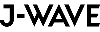 FLY DAY Station ㊎cak73 20:00～20:30FLY DAY Station ㊎cak73 20:00～20:302122SEASON Music Radio㊌KZTK  22:00～23:00SEASON Music Radio㊌KZTK  22:00～23:00SEASON Music Radio㊌KZTK  22:00～23:00SEASON Music Radio㊌KZTK  22:00～23:00